   Приложение к                                                                                                                                                                                                                           постановлению Главы городского округа Лыткарино                                                                                                                                                                                                                                         от  26.12.2019  №   966-пИзменения в муниципальную программу «Развитие и функционирование дорожно-транспортного комплекса города Лыткарино» на 2017-2021 годы	1. Пункт «Источники финансирования муниципальной программы, в том числе по годам:» Раздела 1. «ПАСПОРТ МУНИЦИПАЛЬНОЙ ПРОГРАММЫ» изложить в новой редакции:2. Пункт «Источники финансирования подпрограммы, в том числе по годам:» Раздела 4. «ПАСПОРТ подпрограммы I «Пассажирский транспорт общего пользования» муниципальной программы «Развитие и функционирование дорожно-транспортного комплекса города Лыткарино» на 2017-2021 годы» изложить в новой редакции:3. Раздел 5. «Перечень мероприятий подпрограммы I «Пассажирский транспорт общего пользования» муниципальной программы «Развитие и функционирование дорожно-транспортного комплекса города Лыткарино» на 2017-2021 годы изложить в новой редакции:	4. Пункт «Источники финансирования подпрограммы, в том числе по годам:» Раздела 6. «ПАСПОРТ подпрограммы II «Дороги города Лыткарино» муниципальной программы «Развитие и функционирование дорожно-транспортного комплекса города Лыткарино» на 2017-2021 годы» изложить в новой редакции:	5. Раздел 7. «Перечень мероприятий подпрограммы II «Дороги города Лыткарино» муниципальной программы «Развитие и функционирование дорожно-транспортного комплекса города Лыткарино» на 2017-2021 годы изложить в новой редакции:6. Пункт «Источники финансирования подпрограммы, в том числе по годам:» Раздела 8 «ПАСПОРТ Подпрограммы III «Безопасность дорожного движения» муниципальной программы «Развитие и функционирование дорожно-транспортного комплекса города Лыткарино» на 2017-2021 годы» изложить в новой редакции:	7. Раздел 9. «Перечень мероприятий подпрограммы III «Безопасность дорожного движения» муниципальной программы «Развитие и функционирование дорожно-транспортного комплекса города Лыткарино» на 2017-2021 годы» изложить в новой редакции: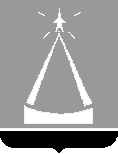 ГЛАВА ГОРОДСКОГО ОКРУГА ЛЫТКАРИНО МОСКОВСКОЙ ОБЛАСТИПОСТАНОВЛЕНИЕ  26.12.2019 № 966-пг.о. ЛыткариноО внесении изменений в муниципальную программу«Развитие и функционирование дорожно-транспортного комплекса города Лыткарино» на 2017-2021 годыНа  основании Решения Совета депутатов городского округа Лыткарино от 05.12.2019 № 473/56 «О внесении изменений и дополнений в Решение Совета депутатов городского округа Лыткарино «Об утверждении   бюджета  города  Лыткарино на  2019 год и на плановый период 2020 и 2021 годов»», в соответствии со ст. 179 Бюджетного кодекса РФ, руководствуясь Положением о муниципальных программах города Лыткарино, утвержденным постановлением Главы города Лыткарино от 12.09.2013        № 665-п, с учётом заключения Контрольно-счетной палаты городского округа Лыткарино Московской области по результатам проведения финансово-экономической экспертизы № 139 от 17.12.2019, постановляю:1.  Внести изменения в муниципальную программу ««Развитие и функционирование дорожно-транспортного комплекса города Лыткарино» на 2017-2021 годы», утверждённую постановлением Главы города Лыткарино № 904-п от 30.12.2016 (прилагаются).2. Управлению жилищно-коммунального хозяйства и развития городской инфраструктуры города Лыткарино (Маслов В.В.) обеспечить опубликование настоящего постановления в установленном порядке и размещение на официальном сайте города Лыткарино в сети «Интернет».3. Контроль за исполнением настоящего постановления возложить на заместителя Главы Администрации городского округа Лыткарино Макарова Н.В.Е.В. СерёгинИсточники финансирования муниципальной программы, в том числе по годам: Расходы (тыс. рублей)Расходы (тыс. рублей)Расходы (тыс. рублей)Расходы (тыс. рублей)Расходы (тыс. рублей)Расходы (тыс. рублей)Источники финансирования муниципальной программы, в том числе по годам: Всего20172018201920202021Средства бюджета г. Лыткарино 294 418,058 637,256 212,176 051,751 758,551 758,5Средства бюджета Московской области54 413,024 963,014 111,015 339,00,00,0Всего по муниципальной программе348 831,083 600,270 323,191 390,751 758,551 758,5Планируемые результаты реализации муниципальной программыПланируемые результаты реализации муниципальной программы структурированы по задачам и годам их достижения и представлены в форме "Планируемые результаты реализации муниципальной программы" в соответствии с Разделом 3   муниципальной программы.Планируемые результаты реализации муниципальной программы структурированы по задачам и годам их достижения и представлены в форме "Планируемые результаты реализации муниципальной программы" в соответствии с Разделом 3   муниципальной программы.Планируемые результаты реализации муниципальной программы структурированы по задачам и годам их достижения и представлены в форме "Планируемые результаты реализации муниципальной программы" в соответствии с Разделом 3   муниципальной программы.Планируемые результаты реализации муниципальной программы структурированы по задачам и годам их достижения и представлены в форме "Планируемые результаты реализации муниципальной программы" в соответствии с Разделом 3   муниципальной программы.Планируемые результаты реализации муниципальной программы структурированы по задачам и годам их достижения и представлены в форме "Планируемые результаты реализации муниципальной программы" в соответствии с Разделом 3   муниципальной программы.Планируемые результаты реализации муниципальной программы структурированы по задачам и годам их достижения и представлены в форме "Планируемые результаты реализации муниципальной программы" в соответствии с Разделом 3   муниципальной программы.Источники финансирования подпрограммы,в том числе по годам: Расходы (тыс. рублей)Расходы (тыс. рублей)Расходы (тыс. рублей)Расходы (тыс. рублей)Расходы (тыс. рублей)Расходы (тыс. рублей)Источники финансирования подпрограммы,в том числе по годам: Всего20172018201920202021Средства бюджета г. Лыткарино2 967,41 352,41 203,4181,6115,0115,0Планируемые результаты реализации подпрог-раммыПланируемые результаты реализации муниципальной программы структурированы по задачам и годам их достижения и представлены в форме «Планируемые результаты реализации муниципальной программы» в соответствии с Разделом 3 муниципальной программыПланируемые результаты реализации муниципальной программы структурированы по задачам и годам их достижения и представлены в форме «Планируемые результаты реализации муниципальной программы» в соответствии с Разделом 3 муниципальной программыПланируемые результаты реализации муниципальной программы структурированы по задачам и годам их достижения и представлены в форме «Планируемые результаты реализации муниципальной программы» в соответствии с Разделом 3 муниципальной программыПланируемые результаты реализации муниципальной программы структурированы по задачам и годам их достижения и представлены в форме «Планируемые результаты реализации муниципальной программы» в соответствии с Разделом 3 муниципальной программыПланируемые результаты реализации муниципальной программы структурированы по задачам и годам их достижения и представлены в форме «Планируемые результаты реализации муниципальной программы» в соответствии с Разделом 3 муниципальной программыПланируемые результаты реализации муниципальной программы структурированы по задачам и годам их достижения и представлены в форме «Планируемые результаты реализации муниципальной программы» в соответствии с Разделом 3 муниципальной программы№ п/пМероприятия по реализации подпрограммыИсточники финансированияСрок исполненияВсего (тыс. руб.)Объем финансирования по годам (тыс. руб.)Объем финансирования по годам (тыс. руб.)Объем финансирования по годам (тыс. руб.)Объем финансирования по годам (тыс. руб.)Объем финансирования по годам (тыс. руб.)Ответственный за выполнение мероприятия подпрограммыНаименование показателя, на достижение которого направлено мероприятие№ п/пМероприятия по реализации подпрограммыИсточники финансированияСрок исполненияВсего (тыс. руб.)20172018201920202021Ответственный за выполнение мероприятия подпрограммыНаименование показателя, на достижение которого направлено мероприятие123456789101112Задача. Организация транспортного обслуживания населения автомобильным транспортом. Задача. Повышение уровня качества и доступности транспортных услуг для населения: оптимизация маршрутной сети, обновление подвижного состава, создание безналичной оплаты проездаЗадача. Организация транспортного обслуживания населения автомобильным транспортом. Задача. Повышение уровня качества и доступности транспортных услуг для населения: оптимизация маршрутной сети, обновление подвижного состава, создание безналичной оплаты проездаЗадача. Организация транспортного обслуживания населения автомобильным транспортом. Задача. Повышение уровня качества и доступности транспортных услуг для населения: оптимизация маршрутной сети, обновление подвижного состава, создание безналичной оплаты проездаЗадача. Организация транспортного обслуживания населения автомобильным транспортом. Задача. Повышение уровня качества и доступности транспортных услуг для населения: оптимизация маршрутной сети, обновление подвижного состава, создание безналичной оплаты проездаЗадача. Организация транспортного обслуживания населения автомобильным транспортом. Задача. Повышение уровня качества и доступности транспортных услуг для населения: оптимизация маршрутной сети, обновление подвижного состава, создание безналичной оплаты проездаЗадача. Организация транспортного обслуживания населения автомобильным транспортом. Задача. Повышение уровня качества и доступности транспортных услуг для населения: оптимизация маршрутной сети, обновление подвижного состава, создание безналичной оплаты проездаЗадача. Организация транспортного обслуживания населения автомобильным транспортом. Задача. Повышение уровня качества и доступности транспортных услуг для населения: оптимизация маршрутной сети, обновление подвижного состава, создание безналичной оплаты проездаЗадача. Организация транспортного обслуживания населения автомобильным транспортом. Задача. Повышение уровня качества и доступности транспортных услуг для населения: оптимизация маршрутной сети, обновление подвижного состава, создание безналичной оплаты проездаЗадача. Организация транспортного обслуживания населения автомобильным транспортом. Задача. Повышение уровня качества и доступности транспортных услуг для населения: оптимизация маршрутной сети, обновление подвижного состава, создание безналичной оплаты проездаЗадача. Организация транспортного обслуживания населения автомобильным транспортом. Задача. Повышение уровня качества и доступности транспортных услуг для населения: оптимизация маршрутной сети, обновление подвижного состава, создание безналичной оплаты проездаЗадача. Организация транспортного обслуживания населения автомобильным транспортом. Задача. Повышение уровня качества и доступности транспортных услуг для населения: оптимизация маршрутной сети, обновление подвижного состава, создание безналичной оплаты проезда1.Основное мероприятие: «Обеспечение перевозок пассажиров транспортом общего пользования», в том числе:2017-2021 гг.2 967,41 352,41 203,4181,6115,0115,0Доля поездок, оплаченных с использованием единых транспортных карт, в общем количестве оплаченных пассажирами поездок на конец года. Соблюдение расписания на автобусных маршрутах.1.1.Обеспечение перевозок пассажиров по муниципальным маршрутам №1 и №2 регулярных перевозок по регулируемым тарифам, в том числе:Средства бюджета города Лыткарино2017-2021гг.2 033,5879,31 083,370,70,10,1Отдел развития предпринимательства и торговли Администрации г.о.  ЛыткариноДоля поездок, оплаченных с использованием единых транспортных карт, в общем количестве оплаченных пассажирами поездок на конец года. Соблюдение расписания на автобусных маршрутах.1.1.1Расходы на погашение кредиторской задолженности на обеспечение перевозок пассажиров транспортом общего пользованияСредства бюджета города Лыткарино2019г.70,670,6Отдел развития предпринимательства и торговли Администрации г.о.  Лыткарино1.2.Изготовление свидетельств об осуществлении перевозок по маршруту регулярных перевозок и карт маршрута регулярных перевозокСредства бюджета города Лыткарино2018 г.10,00,010,00,00,00,0Отдел развития предпринимательства и торговли Администрации г.о. Лыткарино1.3.Транспортное обеспечение официальных мероприятий, проводимых на территории г. Лыткарино, Московской области и города Москвы, из них: Средства бюджета города Лыткарино2017-2018 гг.923,9473,1110,1110,9114,9114,9Отдел развития предпринимательства и торговли Администрации г. о. Лыткарино1.3.1.Транспортное обеспечение мероприятий, проводимых в День празднования Рождества Христова;Средства бюджета города Лыткарино2017-2018 гг.68,015,010,112,915,015,01.3.2.Транспортное обеспечение мероприятий, проводимых в дни празднования «Пасхи»;Средства бюджета города Лыткарино2017-2018 гг.470,973,1100,098,099,999,91.3.3.Транспортное обеспечение официальных мероприятий, проводимых на территории г. Лыткарино, Московской области и города МосквыСредства бюджета города Лыткарино2017 г.385,0385,00000Всего по подпрограмме I2 967,41 352,4 1 203,4 181,6115,0 115,0Источники финансирования подпрограммы,в том числе по годам:Расходы (тыс. рублей)Расходы (тыс. рублей)Расходы (тыс. рублей)Расходы (тыс. рублей)Расходы (тыс. рублей)Расходы (тыс. рублей)Источники финансирования подпрограммы,в том числе по годам:Всего20172018201920202021Средства бюджета г. Лыткарино180 476,035 948,131 550,452 977,530 000,030 000,0Средства бюджета Московской области54 413,024 963,014 111,015 339,00,00,0Всего по подпрограмме II234 889,060 911,145 661,468 316,530 000,030 000,0Планируемые результаты реализации подпрограммыПланируемые результаты реализации муниципальной программы структурированы по задачам и годам их достижения и представлены в форме "Планируемые результаты реализации муниципальной программы" в соответствии с Разделом 3   муниципальной программы.Планируемые результаты реализации муниципальной программы структурированы по задачам и годам их достижения и представлены в форме "Планируемые результаты реализации муниципальной программы" в соответствии с Разделом 3   муниципальной программы.Планируемые результаты реализации муниципальной программы структурированы по задачам и годам их достижения и представлены в форме "Планируемые результаты реализации муниципальной программы" в соответствии с Разделом 3   муниципальной программы.Планируемые результаты реализации муниципальной программы структурированы по задачам и годам их достижения и представлены в форме "Планируемые результаты реализации муниципальной программы" в соответствии с Разделом 3   муниципальной программы.Планируемые результаты реализации муниципальной программы структурированы по задачам и годам их достижения и представлены в форме "Планируемые результаты реализации муниципальной программы" в соответствии с Разделом 3   муниципальной программы.Планируемые результаты реализации муниципальной программы структурированы по задачам и годам их достижения и представлены в форме "Планируемые результаты реализации муниципальной программы" в соответствии с Разделом 3   муниципальной программы.№ п/пМероприятия по реализации подпрограммыИсточники финансированияСрок исполненияВсего (тыс. руб.)Объем финансирования по годам (тыс. руб.)Объем финансирования по годам (тыс. руб.)Объем финансирования по годам (тыс. руб.)Объем финансирования по годам (тыс. руб.)Объем финансирования по годам (тыс. руб.)Ответственный за выполнение мероприятия подпрограммыНаименование показателя, на достижение которого направлено мероприятие№ п/пМероприятия по реализации подпрограммыИсточники финансированияСрок исполненияВсего (тыс. руб.)20172018201920202021Ответственный за выполнение мероприятия подпрограммыНаименование показателя, на достижение которого направлено мероприятие123456789101112Задача. Ремонт, содержание дорог общего пользования, внутриквартальных дорог и   дворовых территорий.Задача. Создание парковочного пространства.Задача. Ремонт, содержание дорог общего пользования, внутриквартальных дорог и   дворовых территорий.Задача. Создание парковочного пространства.Задача. Ремонт, содержание дорог общего пользования, внутриквартальных дорог и   дворовых территорий.Задача. Создание парковочного пространства.Задача. Ремонт, содержание дорог общего пользования, внутриквартальных дорог и   дворовых территорий.Задача. Создание парковочного пространства.Задача. Ремонт, содержание дорог общего пользования, внутриквартальных дорог и   дворовых территорий.Задача. Создание парковочного пространства.Задача. Ремонт, содержание дорог общего пользования, внутриквартальных дорог и   дворовых территорий.Задача. Создание парковочного пространства.Задача. Ремонт, содержание дорог общего пользования, внутриквартальных дорог и   дворовых территорий.Задача. Создание парковочного пространства.Задача. Ремонт, содержание дорог общего пользования, внутриквартальных дорог и   дворовых территорий.Задача. Создание парковочного пространства.Задача. Ремонт, содержание дорог общего пользования, внутриквартальных дорог и   дворовых территорий.Задача. Создание парковочного пространства.Задача. Ремонт, содержание дорог общего пользования, внутриквартальных дорог и   дворовых территорий.Задача. Создание парковочного пространства.Задача. Ремонт, содержание дорог общего пользования, внутриквартальных дорог и   дворовых территорий.Задача. Создание парковочного пространства.1.  Основное мероприятие "Ремонт, содержание дорог общего пользования, внутриквартальных дорог и дворовых территорий", в том числе:Средства бюджета города Лыткарино2017 – .г.171 680,329 236,431 550,450 893,530 000,030 000,0Ремонт (капитальный ремонт) сети автомобильных дорог общего пользования местного значения; Создание парковочного пространства на улично-дорожной сети1.  Основное мероприятие "Ремонт, содержание дорог общего пользования, внутриквартальных дорог и дворовых территорий", в том числе:Средства бюджета Московской области 2017 – .г.49 800,320 350,314 111,015 339,00,00,0Ремонт (капитальный ремонт) сети автомобильных дорог общего пользования местного значения; Создание парковочного пространства на улично-дорожной сети1.1.Ремонт, содержание дорог общего пользования, внутриквартальных дорог и дворовых территорий, из них:Средства бюджета города Лыткарино2017 – .г.162 337,126 155,426 097,250 084,530 000,030 000,01.1.1.Эксплуатация и ремонт очистных сооружений ливневой канализацииСредства бюджета города Лыткарино2017 – .г.1 098,5500,0298,5300,00,00,01.1.2.Ремонт автомобильных дорог общего пользования, из них:Средства бюджета города Лыткарино2017 – .г.21 050,61 445,83 450,94 153,96 000,06 000,0Управление ЖКХ и РГИ г. Лыткарино1.1.2.1.Расходы на погашение кредиторской задолженности на ремонт, содержание дорог общего пользования и внутриквартальных дорог и   дворовых территорийСредства бюджета города Лыткарино2019 г.145,0145,01.1.3.Ремонт внутриквартальных дорог и   дворовых территорий;Средства бюджета города Лыткарино2017 – . г.3 051,23 051,20,00,00,00,01.1.4. Содержание и механизированная уборка дорог общего пользования, внутриквартальных дорог и   дворовых территорий, из них:Средства бюджета города Лыткарино2017 – . г.136 611,220 632,822 347,845 630,624 000,024 000,0МУ «Лесопарк – Лыткарино» 1. 1.4.1Погашение кредиторской задолженности 2016 года по мероприятию «Содержание, ремонт автомобильных дорог общего пользования, внутриквартальных дорог и   дворовых территорий»Средства бюджета города Лыткарино.2 794,02 794,01.1.4.2.Расходы на погашение кредиторской задолженности 2017 года на содержание дорог общего пользования и внутриквартальных дорог и   дворовых территорийСредства бюджета города Лыткарино 2018 г. 1 600,01 600,01.1.4.3.Увеличение расходов на ремонт, содержание дорог общего пользования и внутриквартальных дорог и   дворовых территорийСредства бюджета города Лыткарино201810 541,610 541,6Администрация г.о. Лыткарино1.1.4.4.Увеличение расходов на погашение кредиторской задолженности 2018 г. на ремонт, содержание дорог общего пользования и внутриквартальных дорог и   дворовых территорий Средства бюджета города Лыткарино20193 479,43 479,4МБУ "Лесопарк-Лыткарино"1.1.5.Создание парковок общего пользованияСредства бюджета города Лыткарино. 525,6525,60,00,00,00,01.2. Капитальный ремонт и ремонт автомобильных дорог общего пользования местного значения, в том числе замена и установка остановочных павильонов  Средства бюджета Московской области2017 – 2018 г. г.47 424,017 974,014 111,015 339,00,00,0Управление ЖКХ и РГИ г. Лыткарино1.3.Капитальный ремонт и ремонт дворовых территорий многоквартирных домов, проездов к дворовым территориям многоквартирных домов населенных пунктов за счет средств резервного фонда Правительства Российской ФедерацииСредства бюджета Московской области.2 376,32 376,3Управление ЖКХ и РГИ г. Лыткарино1.4. Софинансирование расходов на капитальный ремонт и ремонт автомобильных дорог общего пользования города ЛыткариноСредства бюджета города Лыткарино2017 – . г.9 235,52 973,35 453,2809,00,00,01.5.Софинансирование расходов на капитальный ремонт и ремонт дворовых территорий многоквартирных домов, проездов к дворовым территориям многоквартирных домов города ЛыткариноСредства бюджета города Лыткарино.107,7107,70,00,00,00,0Задача. Ремонт, содержание дорог общего пользования, внутриквартальных дорог и дворовых территорий.Задача. Ремонт, содержание дорог общего пользования, внутриквартальных дорог и дворовых территорий.Задача. Ремонт, содержание дорог общего пользования, внутриквартальных дорог и дворовых территорий.Задача. Ремонт, содержание дорог общего пользования, внутриквартальных дорог и дворовых территорий.Задача. Ремонт, содержание дорог общего пользования, внутриквартальных дорог и дворовых территорий.Задача. Ремонт, содержание дорог общего пользования, внутриквартальных дорог и дворовых территорий.Задача. Ремонт, содержание дорог общего пользования, внутриквартальных дорог и дворовых территорий.Задача. Ремонт, содержание дорог общего пользования, внутриквартальных дорог и дворовых территорий.Задача. Ремонт, содержание дорог общего пользования, внутриквартальных дорог и дворовых территорий.Задача. Ремонт, содержание дорог общего пользования, внутриквартальных дорог и дворовых территорий.Задача. Ремонт, содержание дорог общего пользования, внутриквартальных дорог и дворовых территорий.2.Основное мероприятие: «Ремонт, содержание дорог общего пользования, внутриквартальных дорог и   дворовых территорий за счет средств дорожных фондов», в том числе:Средства бюджета города Лыткарино., 2019 г.8 795,76 711,72 084,02.Основное мероприятие: «Ремонт, содержание дорог общего пользования, внутриквартальных дорог и   дворовых территорий за счет средств дорожных фондов», в том числе:Средства бюджета Московской области2017 г.4 612,74 612,72.1. Ремонт, содержание дорог общего пользования, внутриквартальных дорог и   дворовых территорий за счет средств дорожных фондовСредства бюджета города Лыткарино., 2019 г.2 184,0100,02084,0Управление ЖКХ и РГИ г. Лыткарино2.2.Софинансирование расходов на капитальный ремонт и ремонт дворовых территорий многоквартирных домов, проездов к дворовым территориям многоквартирных домов города Лыткарино за счет средств дорожного фондаСредства бюджета города Лыткарино.3 971,0 3 971,0Управление ЖКХ и РГИ г. Лыткарино2.3.Капитальный ремонт и ремонт дворовых территорий многоквартирных домов, проездов к дворовым территориям многоквартирных домов населенных пунктов за счет дорожного фонда   Московской областиСредства бюджета Московской области.4 612,74 612,7Управление ЖКХ и РГИ г. Лыткарино2.4.Софинансирование расходов на капитальный ремонт и ремонт автомобильных дорог общего пользования за счет средств дорожного фонда города ЛыткариноСредства бюджета города Лыткарино. 2 640,72 640,7Управление ЖКХ и РГИ г. ЛыткариноИтого, средства бюджета города ЛыткариноИтого, средства бюджета города ЛыткариноИтого, средства бюджета города Лыткарино180 476,035 948,131 550,452 977,530 000,030 000,0Итого, средства бюджета Московской области Итого, средства бюджета Московской области Итого, средства бюджета Московской области 54 413,024 963,014 111,015 339,00,00,0Всего по подпрограмме IIВсего по подпрограмме IIВсего по подпрограмме II234 889,060 911,145 661,468 316,530 000,030 000,0Источники финансирования подпрограммы, в том числе по годам:Расходы (тыс. рублей)Расходы (тыс. рублей)Расходы (тыс. рублей)Расходы (тыс. рублей)Расходы (тыс. рублей)Расходы (тыс. рублей)Источники финансирования подпрограммы, в том числе по годам:Всего20172018201920202021Средства бюджета г. Лыткарино9 612,93 036,2 2 473,71 783,0 1 160,0 1 160,0 Планируемые результаты реализации подпрограммыПланируемые результаты реализации муниципальной программы структурированы по задачам и годам их достижения и представлены в форме "Планируемые результаты реализации муниципальной программы" в соответствии с Разделом 3   муниципальной программы.Планируемые результаты реализации муниципальной программы структурированы по задачам и годам их достижения и представлены в форме "Планируемые результаты реализации муниципальной программы" в соответствии с Разделом 3   муниципальной программы.Планируемые результаты реализации муниципальной программы структурированы по задачам и годам их достижения и представлены в форме "Планируемые результаты реализации муниципальной программы" в соответствии с Разделом 3   муниципальной программы.Планируемые результаты реализации муниципальной программы структурированы по задачам и годам их достижения и представлены в форме "Планируемые результаты реализации муниципальной программы" в соответствии с Разделом 3   муниципальной программы.Планируемые результаты реализации муниципальной программы структурированы по задачам и годам их достижения и представлены в форме "Планируемые результаты реализации муниципальной программы" в соответствии с Разделом 3   муниципальной программы.Планируемые результаты реализации муниципальной программы структурированы по задачам и годам их достижения и представлены в форме "Планируемые результаты реализации муниципальной программы" в соответствии с Разделом 3   муниципальной программы.№ п/пМероприятия по реализации подпрограммыИсточники финансированияСрок исполненияВсего (тыс. руб.)Объем финансирования по годам (тыс. руб.)Объем финансирования по годам (тыс. руб.)Объем финансирования по годам (тыс. руб.)Объем финансирования по годам (тыс. руб.)Объем финансирования по годам (тыс. руб.)Ответственный за выполнение мероприятия подпрограммыНаименование показателя, на достижение которого направлено мероприятие№ п/пМероприятия по реализации подпрограммыИсточники финансированияСрок исполненияВсего (тыс. руб.)20172018201920202021Ответственный за выполнение мероприятия подпрограммыНаименование показателя, на достижение которого направлено мероприятие123456789101112Задача. Обеспечение безопасности дорожного движения, снижение смертности от дорожно-транспортных происшествий в соответствии с Указом Президента Российской Федерации от 07.05.2012 года №598Задача. Обеспечение безопасности дорожного движения, снижение смертности от дорожно-транспортных происшествий в соответствии с Указом Президента Российской Федерации от 07.05.2012 года №598Задача. Обеспечение безопасности дорожного движения, снижение смертности от дорожно-транспортных происшествий в соответствии с Указом Президента Российской Федерации от 07.05.2012 года №598Задача. Обеспечение безопасности дорожного движения, снижение смертности от дорожно-транспортных происшествий в соответствии с Указом Президента Российской Федерации от 07.05.2012 года №598Задача. Обеспечение безопасности дорожного движения, снижение смертности от дорожно-транспортных происшествий в соответствии с Указом Президента Российской Федерации от 07.05.2012 года №598Задача. Обеспечение безопасности дорожного движения, снижение смертности от дорожно-транспортных происшествий в соответствии с Указом Президента Российской Федерации от 07.05.2012 года №598Задача. Обеспечение безопасности дорожного движения, снижение смертности от дорожно-транспортных происшествий в соответствии с Указом Президента Российской Федерации от 07.05.2012 года №598Задача. Обеспечение безопасности дорожного движения, снижение смертности от дорожно-транспортных происшествий в соответствии с Указом Президента Российской Федерации от 07.05.2012 года №598Задача. Обеспечение безопасности дорожного движения, снижение смертности от дорожно-транспортных происшествий в соответствии с Указом Президента Российской Федерации от 07.05.2012 года №598Задача. Обеспечение безопасности дорожного движения, снижение смертности от дорожно-транспортных происшествий в соответствии с Указом Президента Российской Федерации от 07.05.2012 года №598Задача. Обеспечение безопасности дорожного движения, снижение смертности от дорожно-транспортных происшествий в соответствии с Указом Президента Российской Федерации от 07.05.2012 года №598Основное мероприятие: «Обеспечение безопасности дорожного движения», в том числе:2017-2021гг.9 612,93 036,2 2 473,71 783,0 1 160,0 1 160,0 ДТП. Снижение смертности от дорожно-транс-портных происшествий: на дорогах федерального значения, на дорогах регионального значения, на дорогах муниципального значения, на частных дорогах, случаев на 100 тыс. человек1.1.Организация изготовления социальной рекламы по пропаганде безопасности дорожного движения;Средства бюджета города Лыткарино2017-2021гг.240,060,060,0060,060,0Управление ЖКХ и РГИ г. Лыткарино1.2.Организация вывоза брошенных автотранспортных средств;Средства бюджета города Лыткарино2017-2021гг.200,00,00,00100,0100,0Управление ЖКХ и РГИ г. Лыткарино1.3.Оборудование площадок для обучения детей правилам дорожного движения, из них:2017-2021гг.0,00,00,00,00,00,01.3.1.Оборудование площадок для обучения детей правилам дорожного движения в детских дошкольных учреждениях(8 учреждений);Средства бюджета города Лыткарино2017-2021гг.0,00,00,00,00,00,0Управление образованияг. Лыткарино,дошкольные образовательные учреждения1.3.2.Асфальтирование площадки для обучения детей правилам дорожного движения на территории средней общеобразовательной школы №6Средства бюджета города Лыткарино207-2021 гг.0,00,00,00,00,00,0Управление образованияг. Лыткарино, общеобразовательное учреждение1.4.Разработка программы комплексного развития транспортной инфраструктуры городского округаСредства бюджета города Лыткарино2017-2021 гг.0,00,00,00,00,00,0Управление ЖКХ и РГИ г. Лыткарино1.5.Установка, замена, ремонт и обслуживание дорожных знаков на улично-дорожной сети г. Лыткарино. Устройство дорожной разметки. Установка пешеходных ограждений перильного типа.Обустройство нерегулируемых пешеходных переходов дополнительными источниками освещения, в том числе:Средства бюджета города Лыткарино2017-2021 гг.9 172,92 976,22 413,71 783,01 000,01 000,0Управление ЖКХ и РГИ г. Лыткарино1.5.1.Расходы на погашение кредиторской задолженности на мероприятия  по обеспечению безопасности  дорожного  движенияСредства бюджета города Лыткарино2019 г.100,0100,0Всего по подпрограмме III9 612,93 036,2 2 473,71 783,0 1 160,0 1 160,0 